ชื่อ-สกุล นางนภัสภรณ์  ยอดนครจง  ปริญญาโท ภาคพิเศษ สาขาวิชาหลักสูตรและละการสอนรหัสประจำตัว 61D0103107 รุ่น 17 หมู่ 1 เลขที่ 7 (ผู้สอนอาจารย์ ดร.สิริรัตน์. นาคิน)After Action Review(AAR)   วิชาหลักสูตรและการสอนสำหรับผู้เรียนที่หลากหลายAfter: เข้าใจความหมายของการพัฒนาหลักสูตรและการพัฒนาหลักสูตรที่ถูกต้องการพัฒนาหลักสูตร จำเป็นอย่างยิ่งที่ต้องพิจารณาถึงข้อมูลพื้นฐานในด้านต่าง ๆ เพื่อให้หลักสูตรที่สร้างขึ้นมานั้น สมบูรณ์ สามารถสนองความต้องการของบุคคล และสังคม พื้นฐานด้านต่าง และในการที่จะจัดการเรียนรู้ให้เหมาะสมกับผู้เรียนที่หลากหลายจัดต้องตามความสามารถของผู้เรียนเพื่อให้การจัดกระบวนการเรียนการสอนมีประสิทธิภาพมากยิ่งขึ้น  ซึ่งหลังจากที่เรียนกับอาจารย์ก็ได้เข้าใจเรียนรู้วิธีการ เทคนิคต่างๆที่จะนำไปใช้กับนักเรียนและจัดการชั้นเรียนมากยิ่งขึ้น1.หลักการจัดการเรียนรู้การจัดการเรียนรู้โดยยึดหลักว่าผู้เรียนสำคัญที่สุด โดยคำนึงถึงความแตกต่างระหว่างบุคคลและพัฒนาการทางสมอง โดยเน้นความรู้ควบคู่กับคุณธรรมจริธรรม2.กระบวนการเรียนรู้ผู้เรียนจะต้องอาศัยกระบวนการเรียนรู้ที่หลากหลายเป็นเครื่องมือที่จะนำพาตนเองไปสู้เป้าหมายของหลักสูตร เช่นการเรียนรู้แบบบูรณาการ กระบวนการเรียรรู้กระบวนการคิด การเผชิญสถาณการณ์จากประสบการณ์จริง การลงมือปฏิบัติจริง3.การออกแบบการจัดการเรียนรู้ผู้สอนต้องศึกษาหลักสูตรสถานศึกษาให้เข้าใจอย่างระเอียด แล้วจึงออกแบบการจัดการเรียนรู้ตามลักษณะของผู้เรียน เพื่อให้ผู้เรียนได้พัฒนาเต็มตามศักยภาพและบรรลุตามมาตรฐานการเรียนรู้ซึ่งเป๋นเป่าหมายที่กำหนดAction:กิจกรรมแลกเปลี่ยนเรียนรู้ วิชาหลักสูตรและการสอนสำหรับผู้เรียนที่หลากหลาย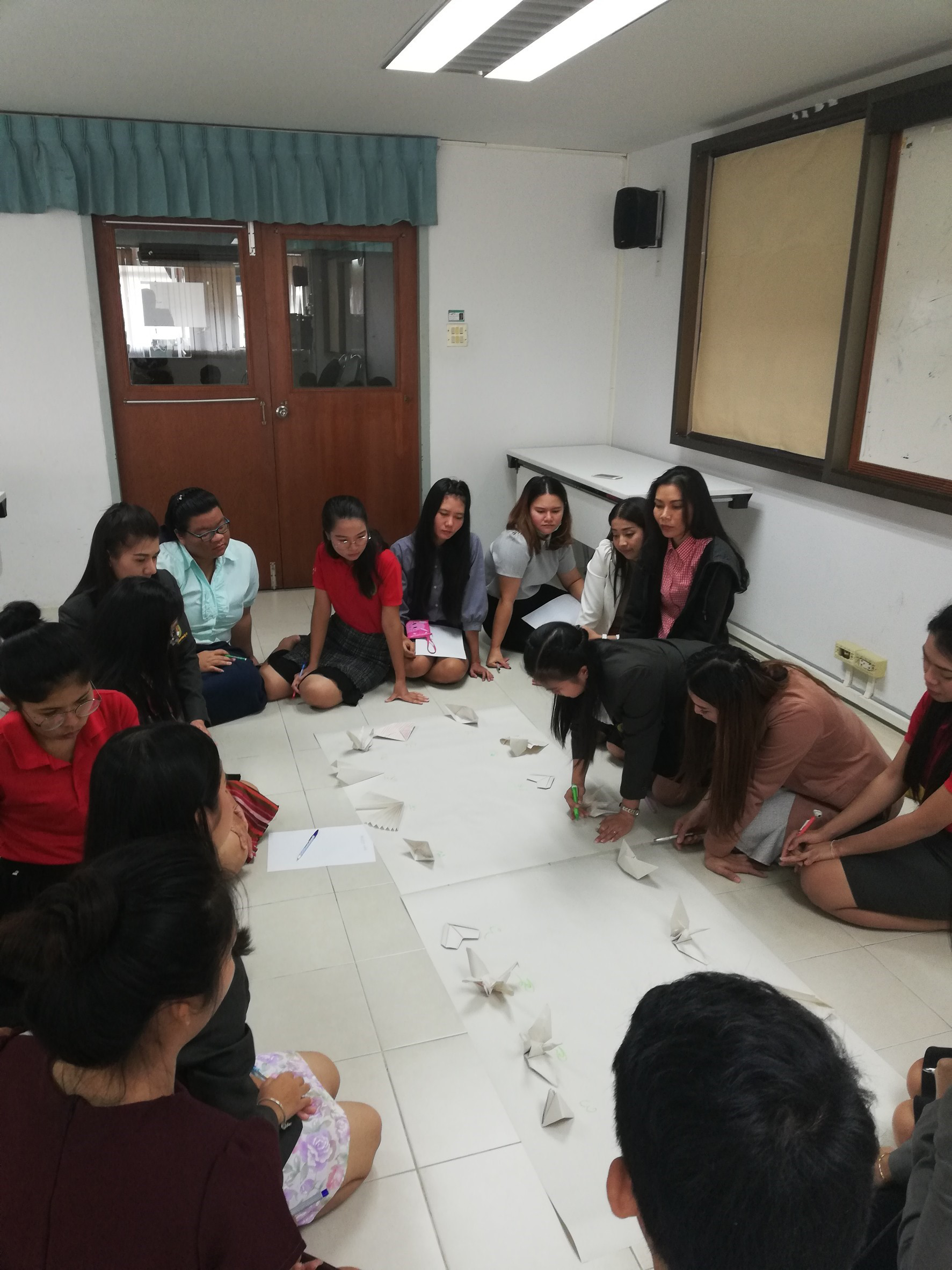 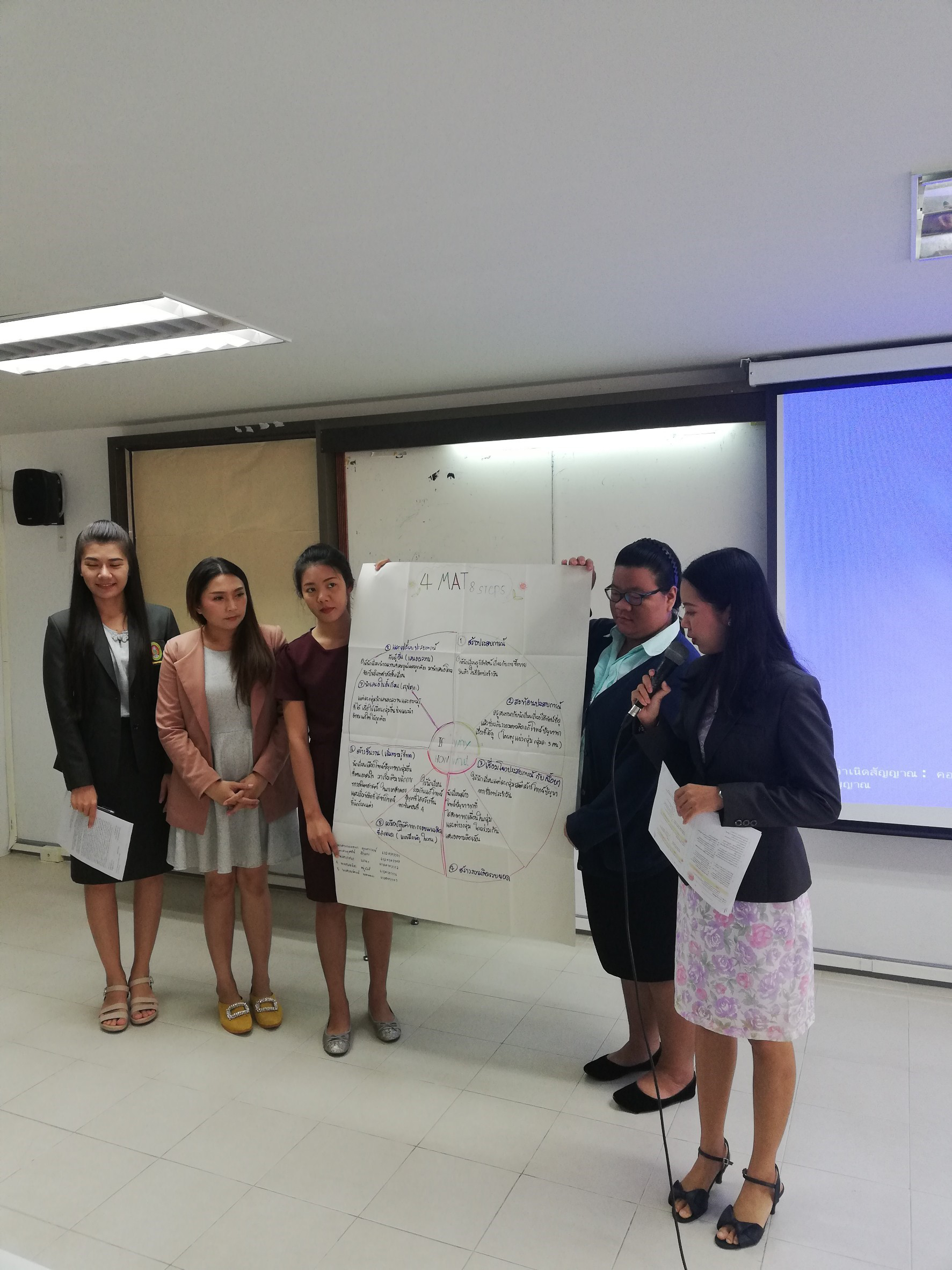 เหตุผล:  ได้แลกเปลี่ยนเรียนรู้ข้อแตกต่างระหว่างหลักสูตรแต่ละสถานศึกษา เช่น หลักสูตร กศน. หลักสูตรอาชีวะ หลักสูตร สพฐ. มีความแตกต่างกันอย่างไรบ้าง จากที่ได้เรียน ก็รู้ความแตกต่างของหลักสูตรแต่ละสถานศึกษาจริงๆ******กิจกรรมที่ประทับใจทุกกิจกรรมโดยเฉพาะ กิจกรรมพับกระดาษ  กิจกรรมทำ Backward design การศึกษาหลักสูตรแกนกลาง และกิจกรรมต่างๆ ฯลฯเทคนิคในการสอนของอาจารย์  เช่น การพับกระดาษ ซึ่งได้นำไปใช้ในการจัดกิจกรรมการเรียนการสอนกับเด็กกปฐมวัย ซึ่งเด็ก ๆ ชอบเป็นการเสริมสร้างสมาธิ เป็นกิจกรรมสงบที่ช่วยพัฒนาสมองของเด็ก ๆReview:	1.  ฝึกวิเคราะห์ ประเมินหลักสูตร ให้เกิดความรู้เพิ่มขึ้น	2.  ทบทวนเนื้อหาที่เรียน พยามทำความเข้าใจ เพื่อนำไปใช้ในการทำงานของตนเอง          3.  อ่านหนังสือวิชาที่เรียน ศึกษาหาความรู้เพิ่มเติมก่อนจัดการเรียนการสอน	4.  นำวิธีการเทคนิคการสอนไปใช้